Tisztelt Betegek!A gyomor- és/vagy vastagbéltükrözést megelőzően az Ön biztonsága érdekében javasolt egy személyes konzultáció, melynek során a vizsgáló orvos felméri a beteg állapotát és részletes tájékoztatást kap a páciens a vizsgálat előtti teendőkről: diéta, hashajtó, tartósan szedett gyógyszereire, inzulin adagolásra, vérhígító szedésére vonatkozóan. A vizsgálat előtti diéta miatt fellépő gyengeség miatt tápszer felírása történik.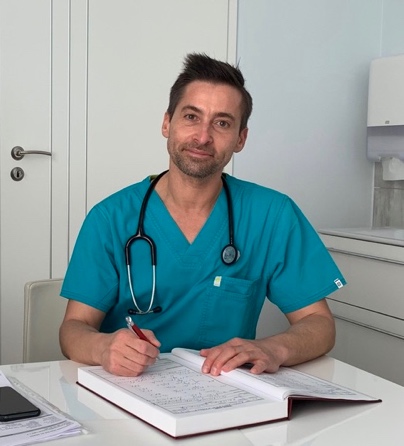 Közvetlenül a beavatkozás előtt történik még egy aneszteziológiai szakvizsgálat, melyért külön díjat nem számolunk fel. Ehhez szükséges egy EKG és laboratóriumi vizsgálatok: vérkép, INR, TSH, éhomi vércukor, SGOT, SGPT, SAPA, gGT, s amilaze, sK, sNA, sCR, sCN.A vizsgálatot követően Önt még a rendelő pihenőjében megfigyeljük. Szabályok az érzéstelenítést követően az első 24 órára vonatkozóan: A páciens a klinikáról csak felelős felnőtt kísérővel mehet haza!Gépjárművet ne vezessen!Önállóan gyalogosként se vegyen részt a közlekedésben!Géppel, balesetveszélyes háztartási készülékkel ne dolgozzon!Kerüljön minden egyensúlyérzéket kívánó helyet, helyzetet!Hivatalos iratot ne írjon alá, szerződést ne kössön, nagy fontosságú ügyben ne tegyen nyilatkozatot!Szeszes italt ne fogyasszon !A fentieken túl bármely kérdése merül fel az érzéstelenítéssel kapcsolatosan, aneszteziológus kollégánk készséggel áll rendelkezésére. Köszönöm megtisztelő figyelmét!                  Dr. Katona Márta Ph.D                                                             Belgyógyász-gasztroenterológus főorvos